第9回横浜の子どもが作る弁当コンクール10月28日(土)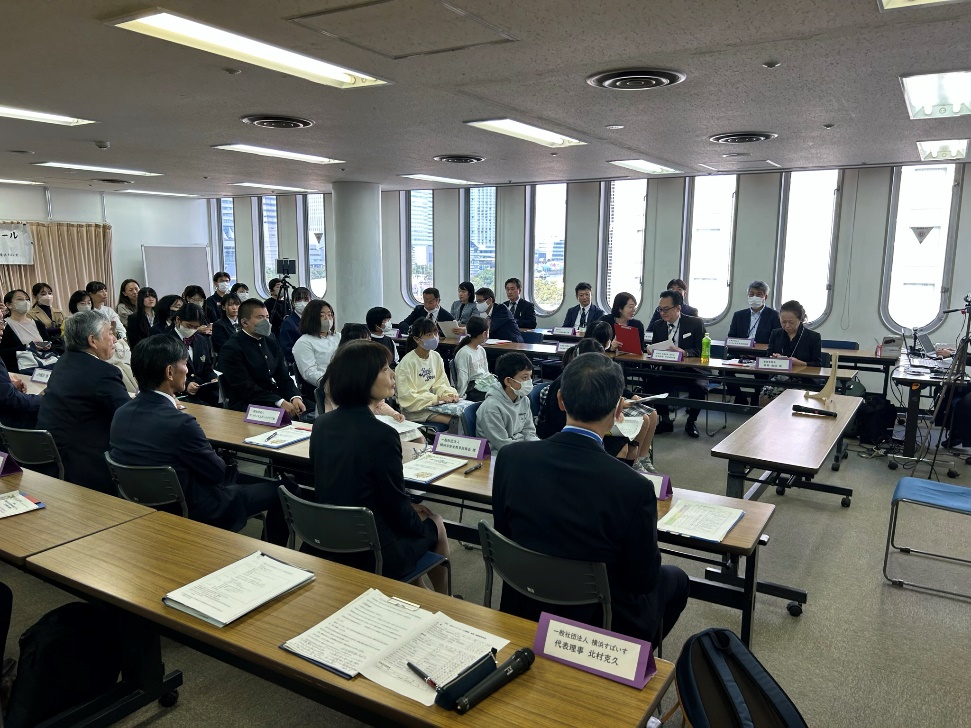 さくらリビングにて第二次審査会・表彰式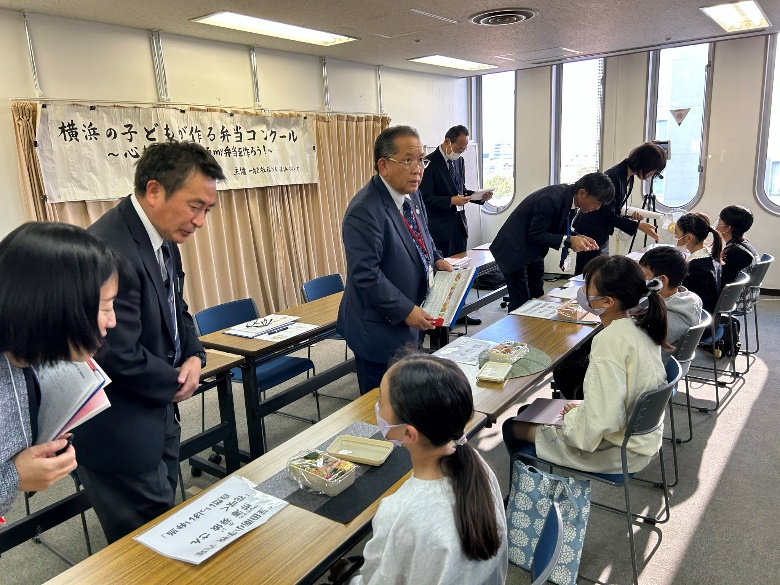 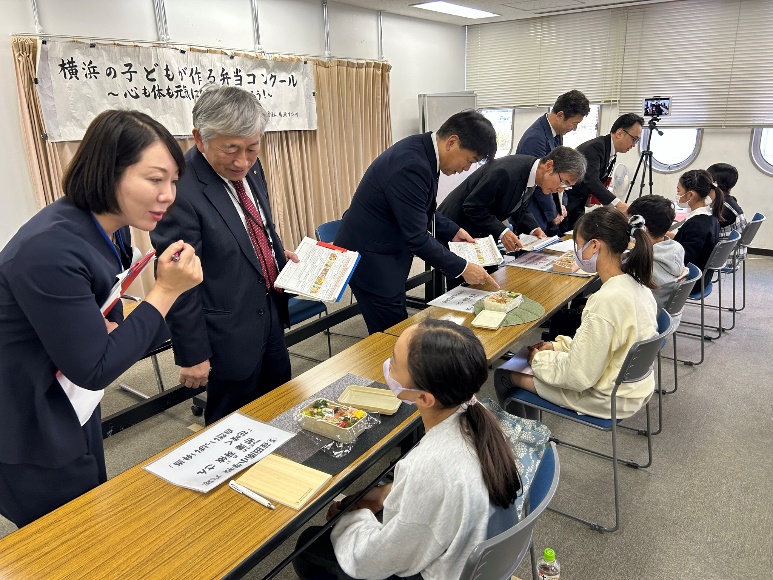 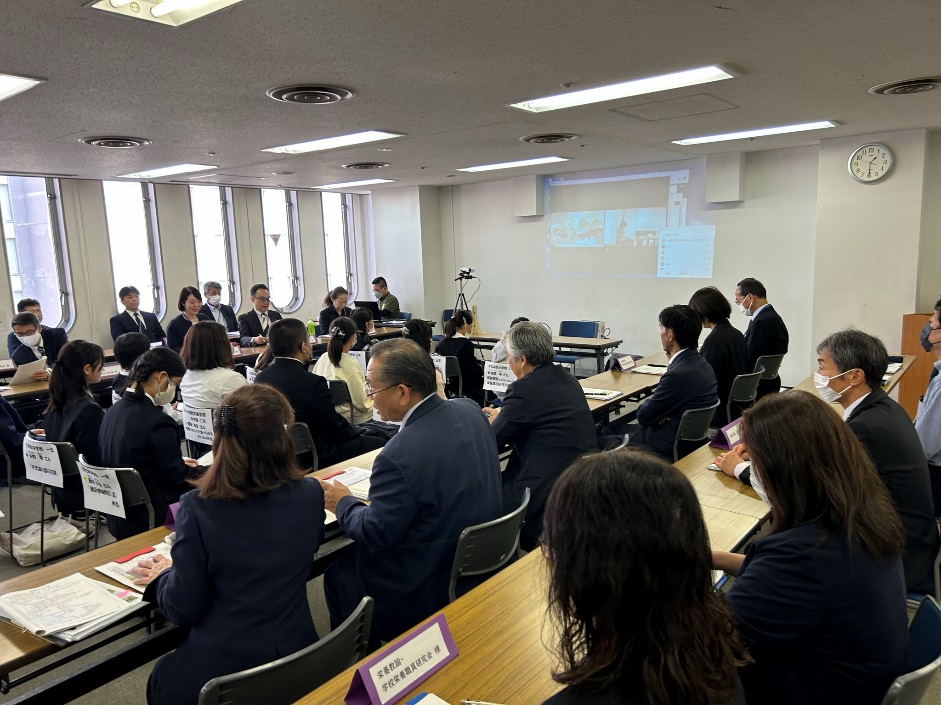 